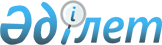 Батыс Қазақстан облысы Бәйтерек ауданы бойынша халық үшін тұрмыстық қатты қалдықтарды жинауға, тасымалдауға, сұрыптауға және көмуге арналған тарифтерді бекіту туралыБатыс Қазақстан облысы Бәйтерек аудандық мәслихатының 2022 жылғы 14 қарашадағы № 22-2 шешімі. Қазақстан Республикасының Әділет министрлігінде 2022 жылғы 16 қарашада № 30555 болып тіркелді       Қазақстан Республикасының Экология кодексінің 365-бабының 3-тармағының 3) тармақшасына, Қазақстан Республикасының "Қазақстан Республикасындағы жергілікті мемлекеттік басқару және өзін–өзі басқару туралы" Заңының 6-бабына сәйкес, Бәйтерек ауданының мәслихаты ШЕШТІ:       1. Батыс Қазақстан облысы Бәйтерек ауданы бойынша халық үшін тұрмыстық қатты қалдықтарды жинауға, тасымалдауға, сұрыптауға және көмуге арналған тарифтері осы шешімнің қосымшасына сәйкес бекітілсін.      2. Осы шешім оның алғашқы ресми жарияланған күнінен кейін күнтізбелік он күн өткен соң қолданысқа енгізіледі. Батыс Қазақстан облысы Бәйтерек ауданы бойынша халық үшін тұрмыстық қатты қалдықтарды жинауға, тасымалдауға, сұрыптауға және көмуге арналған тарифтер      Аббревиатураның ажыратып жазылуы:       м³ - текше метр; © 2012. Қазақстан Республикасы Әділет министрлігінің «Қазақстан Республикасының Заңнама және құқықтық ақпарат институты» ШЖҚ РМК      мәслихат хатшысы      мәслихат хатшысыН. ХайруллинБәйтерек ауданы мәслихатының
2022 жылғы 14 қарашадағы
№22-2 шешіміне қосымшаБәйтерек ауданы мәслихатының
2022 жылғы 14 қарашадағы
№22-2 шешіміне қосымша№АтауыЕсептік бірлікТеңге (Қосылған құн салығысыз)1.Жайлы үйлер1 тұрғыннан айына199,192.Жайлы емес үйлер1 тұрғыннан айына199,193.Бір бірлігіне (көлеміне) жылдық тариф1 м31 493,89